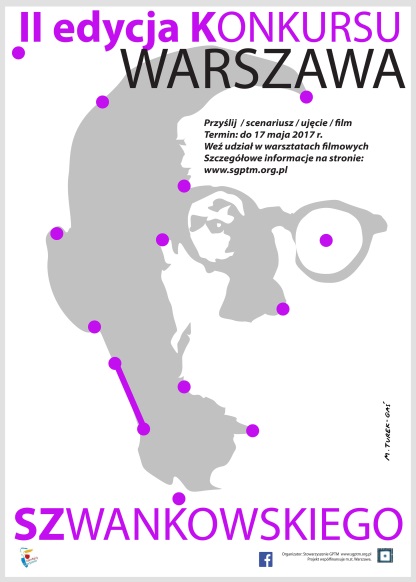 ZGŁOSZENIE FILMU DO KONKURSU WARSZAWA SZWANKOWSKIEGO do 17 maja 2017Zgłoszenia drogą internetową:sgptm@tlen.pl lub pocztową: Stowarzyszenie GPTM, 01-318 Warszawa, Szwankowskiego 1/24TYTUŁ PRACY/SCENARIUSZA/UJĘCIA FILMOWEGO:CZAS TRWANIA:FORMA NADESŁANIA PRACY: DVD/CD/PENDRIVE/link internetowy/….NAZWA GRUPY:KATEGORIA WIEKOWA:a) dzieci (uczniowie przedszkoli i szkół podstawowych)b) młodzież (uczniowie szkół gimnazjalnych)c) 16+IMIĘ i NAZWISKO ZGŁASZAJĄCEGO:ADRES KONTAKTOWY:E_MAILTELEFON KONTAKTOWYKRÓTKI OPIS SCENARIUSZA/UJĘCIA/FILMU:REALIZATORZY:Dziękujemy. Pytania prosimy kierować do Małgorzaty Szyszki, e-mail.sgptm@tlen.pl, 501392436